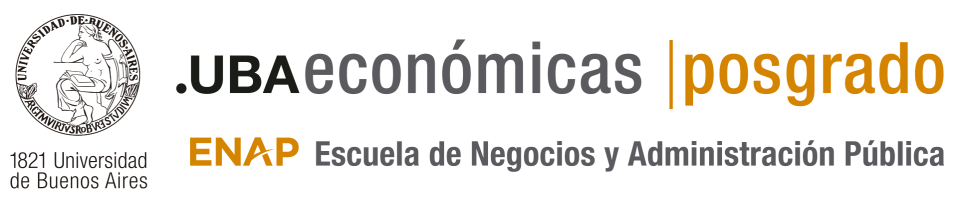                                       SOLICITUD DE TÍTULO
Solicito se me extienda el Título de …….………………………………………………………………………………………………………..                                                                                                                                     Firma  RESERVADO ESCUELA DE ESTUDIOS DE POSGRADO                                                                                                                              Firma del Graduado / Autorizado	-----------------------------------------------------------------------------------------------------------------------------------------	SOLICITUD DE TÍTULO (talón para el interesado)			                       Firma  ENAPTrámite de Diploma Nº:Fecha:                 /            /              Datos PersonalesDatos PersonalesNombre y Apellido:                                                                                                                                              DNI Nº:                                                                     Nacionalidad:                                                                          DNI Nº:                                                                     Nacionalidad:                                                                          Fecha de Nacimiento:         /        /                       Lugar de Nacimiento:                                                           Fecha de Nacimiento:         /        /                       Lugar de Nacimiento:                                                           Domicilio:                                                                Localidad y C.P: .                                                                                                                   Domicilio:                                                                Localidad y C.P: .                                                                                                                   Teléfono:                                                                 Celular:                                                                                    Teléfono:                                                                 Celular:                                                                                    E-mail:                                                                       Estado Civil:                                                                            E-mail:                                                                       Estado Civil:                                                                            Última materia rendida del Posgrado:                                                                                                                         Datos LaboralesDatos LaboralesEmpresa:                                                                   Posición Actual:                                                                   Empresa:                                                                   Posición Actual:                                                                   Teléfono:                                                                   E-mai: l                                                                                   Teléfono:                                                                   E-mai: l                                                                                   Estudios de Grado CursadosEstudios de Grado CursadosTítulo/s Universitario:                                                                                                                                                            Facultad/es:                                                                                                                                                      Universidad/es:                                                         Fecha Graduación:              /         /                                          Universidad/es:                                                         Fecha Graduación:              /         /                                          DOCUMENTACIÓN QUE SE ADJUNTA (tildar lo que corresponda):                                                  Fotocopia Documento:                                                                                                                                             Fotocopia Título de Grado:                                                                                                                                    Fotocopia Partida de Nacimiento:                                                                                                                         Egresado/a UBA copia simple:                                                                                                                              Otras universidades copia legalizada:                                                                                                                  Firma EPP CONTROL DE ACTASCoincide con las Actas respectivas                                     Fecha           /    / Firma control 1:                                                                    Firma control 2Entrega de DiplomaAutorizo a retirar el diploma a:                                                           Documento NºRetiró por Recepción Titular:                                    Autorizado:                                    Fecha          /    /   Entregado en Acto Público del      /   /                     Firma EEPTrámite de Diploma Nº:Fecha:               /            / Nombre y Apellido:Documento Tipo y Nº: